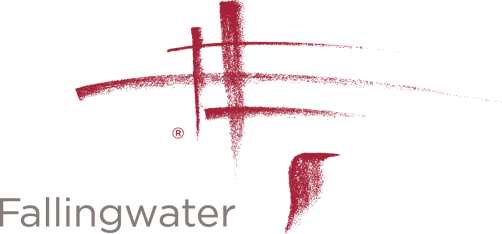 
PROFESSIONAL PHOTOGRAPHY PERMISSION FORMFallingwater and the Western Pennsylvania Conservancy will not sign general releases giving blanket permission for stock agencies to use photos taken at Fallingwater.By signing below, I agree that any photographs or video/film footage I take at Fallingwater will not be used for advertising or commercial products or services.Please return form to Clinton Piper, Museum Programs Assistant.Clinton Pipercpiper@paconserve.org Fallingwater
PO Box R
Mill Run, PA 15464(724) 329-8501Photographer / Videographer InformationPhotographer / Videographer InformationNameAddressPhone NumberEmail AddressDate of VisitPurpose of Visit